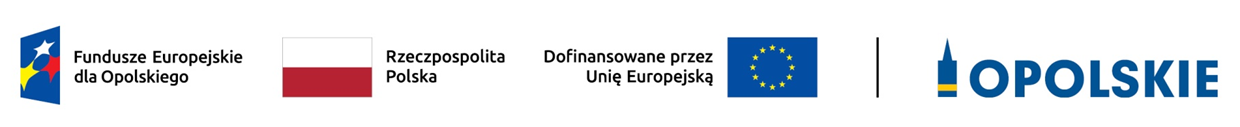 Załącznik nr 9 	Źródła weryfikacji dokumentów składanych przez uczestników projektu w Działaniu 5.6 FEO 2021-2027Opole, maj 2024 r.Oświadczenia uczestnika projektu Grupa docelowa Dokument/rodzaj składanego oświadczenia Źródło weryfikacji dokumentów Grupa docelowa zgodna z SZOPGrupa docelowa zgodna z SZOPGrupa docelowa zgodna z SZOPPrzedszkola i inne formy wychowania przedszkolnegostatut*/REGON*** kserokopia statutu**zaświadczenie o numerze identyfikacyjnym REGON Dzieci w wieku przedszkolnym, w tym  dzieci  o specjalnych potrzebach rozwojowych i edukacyjnych - zaświadczenie o numerze PESEL dziecka,- orzeczenie o potrzebie kształcenia specjalnego, orzeczenie o niepełnosprawności bądź chorobie przewlekłej, opinię o specyficznych trudnościach w uczeniu się lub inną opinię wydaną przez poradnię psychologiczno – pedagogiczną,- opinia lub oświadczenie lub zaświadczenie lub inny dokument podpisany przez dyrektora przedszkola, nauczyciela OWP lub uprawnionego specjalistę- weryfikacja na podstawie nr PESEL Dzieci o specjalnych potrzebach rozwojowych i edukacyjnych: - orzeczenie o potrzebie kształcenia specjalnego, orzeczenie o niepełnosprawności bądź chorobie przewlekłej, opinię o specyficznych trudnościach w uczeniu się lub inną opinię wydaną przez poradnię psychologiczno – pedagogiczną weryfikuje się na podstawie wyżej wymienionego orzeczenia/opinii, -  dzieci nie posiadające żadnego z ww. dokumentów, na podstawie obserwacji pedagogicznych prowadzonych przez nauczycieli, wychowawców grup wychowawczych i specjalistów w przedszkolu i rozpoznania indywidualnych potrzeb rozwojowych i edukacyjnych wymagające pomocy psychologiczno – pedagogicznej z różnych przyczyn (np. trudnej sytuacji rodzinnej, adaptujące się w nowym środowisku (np. z rodzin migrantów czy społeczności romskiej) itp.), które również wymagają specjalnych potrzeb rozwojowych i edukacyjnych -  może być np. opinia lub oświadczenie lub zaświadczenie lub inny dokument podpisany przez dyrektora przedszkola, nauczyciela OWP lub uprawnionego specjalistę.Rodzice/opiekunowie prawni dzieci w wieku przedszkolnymakt urodzenia dziecka,opiekunowie prawni -      dodatkowo dokument potwierdzający sprawowanie  opieki nad dzieckiem np. orzeczenie sądu lub umowy opiekuńcze, zaświadczenie z urzędu stanu cywilnego - rodzice -akt urodzenia dziecka  - jeżeli uczestnikiem jest mama to zanonimizować na  akcie urodzenia dziecka imię ojca,- opiekunowie prawni - akt urodzenia dziecka ze zanonimizowanymi imionami rodziców oraz dokument potwierdzający bycie prawnym opiekunem dziecka np. orzeczenie sądu lub umowy opiekuńcze, zaświadczenie z urzędu stanu cywilnegoNauczyciele, psychologowie, pedagodzy oraz inna kadra zatrudniona w OWPzaświadczenie zaświadczenie potwierdzające zatrudnienie w OWP Organizacje społeczeństwa obywatelskiegostatut Zaświadczenie właściwego organu administracji publicznej tj. wójta (burmistrza) lub prezydenta miasta lub informacja  z Krajowego Rejestru Sądowegokserokopia statutu Zaświadczenie  właściwego organ administracji publicznej tj. wójta (burmistrza) lub prezydenta miasta lub informacja z Krajowego Rejestru Sądowego